REWALIDACJA – AGNIESZKA KOTARBA30.03.2020Witam.Dzisiaj zapraszam do utrwalania kolorów. Na początek dla przypomnienia jak nazywamy kolory i jak one wyglądają proszę przygotować np. kredki.(1) Prezentujemy kolory pokazując kredkę mówimy jaki to kolor (2)  następnie prosimy dziecko by pokazywało nam poszczególne kolory i (3) na koniec pokazujemy kredkę i pytamy jaki to kolor. Proponuję żeby zaprosić dzieci do wspólnych poszukiwań kolorów w naszych domach, np. szukamy wszystkich przedmiotów w kolorze czerwonym itd.Można też zagrać w proponowaną grę przez stronę www.buliba.pl  A oto gra:https://www.buliba.pl/nasze-gry/segregowanie-przedmiotow/kolorowe-slodycze.htmlNa koniec proponuję pokolorować obrazek według podanego kodu. Jeśli nie ma możliwości wydrukowania obrazka to proszę wybrać kolorowankę z zasobów domowych lub samemu narysować coś prostego.Pozdrawiam serdecznie i dobrej zabawy z kolorami Agnieszka Kotarba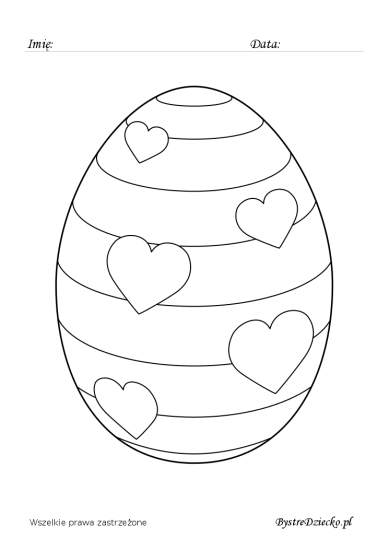 